Об утверждении отчета «Об исполнении бюджета Байгуловского сельского поселения Козловского района Чувашской  Республики за 1 квартал 2021 года»Руководствуясь ст. 33 Положения о бюджетном процессе  в Байгуловском сельском поселении Козловского района, утвержденного Решением Собрания депутатов Байгуловского Чувашской Республики от  08  декабря  2005 г.  № 20/2, администрация Байгуловского сельского поселения Козловского района Чувашской Республики   п о с т а н о в л я е т:1. Утвердить прилагаемый отчет «Об исполнении  бюджета  Байгуловского  сельского  поселения  Козловского района Чувашской Республики  за 1 квартал 2021 года»  (далее -  отчет).2.  Направить отчет  Собранию депутатов  Байгуловского сельского поселения Козловского района Чувашской  Республики и контрольно-счетному органу Козловского района Чувашской Республики.Глава администрацииБайгуловского сельского поселения					В.А.ХлебниковЧӐваш РеспубликиКуславкка районӖКУСНАРЯЛ ПОСЕЛЕНИЙĚНАдминистрацийӖЙЫШĂНУ № 19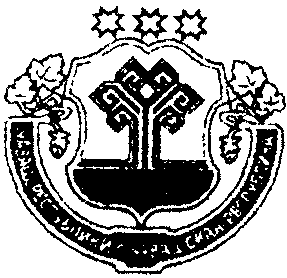 Чувашская республикаКозловский районАДМИНИСТРАЦИЯБАЙГУЛОВСКОГО СЕЛЬСКОГО ПОСЕЛЕНИЯПОСТАНОВЛЕНИЕ № 19Чувашская республикаКозловский районАДМИНИСТРАЦИЯБАЙГУЛОВСКОГО СЕЛЬСКОГО ПОСЕЛЕНИЯПОСТАНОВЛЕНИЕ № 19Чувашская республикаКозловский районАДМИНИСТРАЦИЯБАЙГУЛОВСКОГО СЕЛЬСКОГО ПОСЕЛЕНИЯПОСТАНОВЛЕНИЕ № 19Ака   уйăхĕн  09 -мĕшĕ  2021 ç.Ака   уйăхĕн  09 -мĕшĕ  2021 ç.Ака   уйăхĕн  09 -мĕшĕ  2021 ç.«09» апреля 2021 г.                      Куснар ялĕ                      Куснар ялĕ                      Куснар ялĕс. БайгуловоОТЧЕТ ОБ ИСПОЛНЕНИИ БЮДЖЕТАОТЧЕТ ОБ ИСПОЛНЕНИИ БЮДЖЕТАОТЧЕТ ОБ ИСПОЛНЕНИИ БЮДЖЕТАОТЧЕТ ОБ ИСПОЛНЕНИИ БЮДЖЕТАОТЧЕТ ОБ ИСПОЛНЕНИИ БЮДЖЕТАКОДЫна 1 апреля 2021 г.на 1 апреля 2021 г.Форма по ОКУД0503117            Дата01.04.2021Наименование       по ОКПОфинансового органаБайгуловское сельское поселение Козловского районаБайгуловское сельское поселение Козловского районаБайгуловское сельское поселение Козловского районаГлава по БК993Наименование публично-правового образования Бюджет сельских поселенийБюджет сельских поселенийБюджет сельских поселений         по ОКТМО97619415Периодичность: месячная, квартальная, годоваяЕдиница измерения:  руб.по ОКЕИ383                                 1. Доходы бюджета                                 1. Доходы бюджета                                 1. Доходы бюджета                                 1. Доходы бюджета                                 1. Доходы бюджета                                 1. Доходы бюджета Наименование показателяКод строкиКод дохода по бюджетной классификацииУтвержденные бюджетные назначенияИсполненоНеисполненные назначения Наименование показателяКод строкиКод дохода по бюджетной классификацииУтвержденные бюджетные назначенияИсполненоНеисполненные назначения Наименование показателяКод строкиКод дохода по бюджетной классификацииУтвержденные бюджетные назначенияИсполненоНеисполненные назначения123456Доходы бюджета - всего010x3 444 739,80791 767,552 652 972,25в том числе:  НАЛОГОВЫЕ И НЕНАЛОГОВЫЕ ДОХОДЫ010100 1 00 00000 00 0000 000398 000,0093 499,36297 006,71  НАЛОГИ НА ТОВАРЫ (РАБОТЫ, УСЛУГИ), РЕАЛИЗУЕМЫЕ НА ТЕРРИТОРИИ РОССИЙСКОЙ ФЕДЕРАЦИИ010100 1 03 00000 00 0000 000398 000,0093 499,36297 006,71  Акцизы по подакцизным товарам (продукции), производимым на территории Российской Федерации010100 1 03 02000 01 0000 110398 000,0093 499,36297 006,71  Доходы от уплаты акцизов на дизельное топливо, подлежащие распределению между бюджетами субъектов Российской Федерации и местными бюджетами с учетом установленных дифференцированных нормативов отчислений в местные бюджеты010100 1 03 02230 01 0000 110183 600,0041 960,85141 639,15  Доходы от уплаты акцизов на дизельное топливо, подлежащие распределению между бюджетами субъектов Российской Федерации и местными бюджетами с учетом установленных дифференцированных нормативов отчислений в местные бюджеты (по нормативам, установленным федеральным законом о федеральном бюджете в целях формирования дорожных фондов субъектов Российской Федерации)010100 1 03 02231 01 0000 110183 600,0041 960,85141 639,15  Доходы от уплаты акцизов на моторные масла для дизельных и (или) карбюраторных (инжекторных) двигателей, подлежащие распределению между бюджетами субъектов Российской Федерации и местными бюджетами с учетом установленных дифференцированных нормативов отчислений в местные бюджеты010100 1 03 02240 01 0000 1101 300,00294,301 005,70  Доходы от уплаты акцизов на моторные масла для дизельных и (или) карбюраторных (инжекторных) двигателей, подлежащие распределению между бюджетами субъектов Российской Федерации и местными бюджетами с учетом установленных дифференцированных нормативов отчислений в местные бюджеты (по нормативам, установленным федеральным законом о федеральном бюджете в целях формирования дорожных фондов субъектов Российской Федерации)010100 1 03 02241 01 0000 1101 300,00294,301 005,70  Доходы от уплаты акцизов на автомобильный бензин, подлежащие распределению между бюджетами субъектов Российской Федерации и местными бюджетами с учетом установленных дифференцированных нормативов отчислений в местные бюджеты010100 1 03 02250 01 0000 110213 100,0058 738,14154 361,86  Доходы от уплаты акцизов на автомобильный бензин, подлежащие распределению между бюджетами субъектов Российской Федерации и местными бюджетами с учетом установленных дифференцированных нормативов отчислений в местные бюджеты (по нормативам, установленным федеральным законом о федеральном бюджете в целях формирования дорожных фондов субъектов Российской Федерации)010100 1 03 02251 01 0000 110213 100,0058 738,14154 361,86  Доходы от уплаты акцизов на прямогонный бензин, подлежащие распределению между бюджетами субъектов Российской Федерации и местными бюджетами с учетом установленных дифференцированных нормативов отчислений в местные бюджеты010100 1 03 02260 01 0000 1100,00-7 493,930,00  Доходы от уплаты акцизов на прямогонный бензин, подлежащие распределению между бюджетами субъектов Российской Федерации и местными бюджетами с учетом установленных дифференцированных нормативов отчислений в местные бюджеты (по нормативам, установленным федеральным законом о федеральном бюджете в целях формирования дорожных фондов субъектов Российской Федерации)010100 1 03 02261 01 0000 1100,00-7 493,930,00  НАЛОГОВЫЕ И НЕНАЛОГОВЫЕ ДОХОДЫ010182 1 00 00000 00 0000 000289 700,0040 755,83248 944,17  НАЛОГИ НА ПРИБЫЛЬ, ДОХОДЫ010182 1 01 00000 00 0000 00056 900,0013 472,6743 427,33  Налог на доходы физических лиц010182 1 01 02000 01 0000 11056 900,0013 472,6743 427,33  Налог на доходы физических лиц с доходов, источником которых является налоговый агент, за исключением доходов, в отношении которых исчисление и уплата налога осуществляются в соответствии со статьями 227, 227.1 и 228 Налогового кодекса Российской Федерации010182 1 01 02010 01 0000 11048 000,0013 472,6734 527,33  Налог на доходы физических лиц с доходов, источником которых является налоговый агент, за исключением доходов, в отношении которых исчисление и уплата налога осуществляются в соответствии со статьями 227, 227.1 и 228 Налогового кодекса Российской Федерации (сумма платежа (перерасчеты, недоимка и задолженность по соответствующему платежу, в том числе по отмененному)010182 1 01 02010 01 1000 1100,0013 321,710,00  Налог на доходы физических лиц с доходов, источником которых является налоговый агент, за исключением доходов, в отношении которых исчисление и уплата налога осуществляются в соответствии со статьями 227, 227.1 и 228 Налогового кодекса Российской Федерации (пени по соответствующему платежу)010182 1 01 02010 01 2100 1100,00150,960,00  Налог на доходы физических лиц с доходов, полученных от осуществления деятельности физическими лицами, зарегистрированными в качестве индивидуальных предпринимателей, нотариусов, занимающихся частной практикой, адвокатов, учредивших адвокатские кабинеты, и других лиц, занимающихся частной практикой в соответствии со статьей 227 Налогового кодекса Российской Федерации010182 1 01 02020 01 0000 1108 900,000,008 900,00  НАЛОГИ НА СОВОКУПНЫЙ ДОХОД010182 1 05 00000 00 0000 00020 800,0017 564,703 235,30  Единый сельскохозяйственный налог010182 1 05 03000 01 0000 11020 800,0017 564,703 235,30  Единый сельскохозяйственный налог010182 1 05 03010 01 0000 11020 800,0017 564,703 235,30  Единый сельскохозяйственный налог (сумма платежа (перерасчеты, недоимка и задолженность по соответствующему платежу, в том числе по отмененному)010182 1 05 03010 01 1000 1100,0017 564,700,00  НАЛОГИ НА ИМУЩЕСТВО010182 1 06 00000 00 0000 000212 000,009 718,46202 281,54  Налог на имущество физических лиц010182 1 06 01000 00 0000 11092 000,002 488,2589 511,75  Налог на имущество физических лиц, взимаемый по ставкам, применяемым к объектам налогообложения, расположенным в границах сельских поселений010182 1 06 01030 10 0000 11092 000,002 488,2589 511,75  Налог на имущество физических лиц, взимаемый по ставкам, применяемым к объектам налогообложения, расположенным в границах сельских поселений (сумма платежа (перерасчеты, недоимка и задолженность по соответствующему платежу, в том числе по отмененному)010182 1 06 01030 10 1000 1100,002 452,750,00  Налог на имущество физических лиц, взимаемый по ставкам, применяемым к объектам налогообложения, расположенным в границах сельских поселений (пени по соответствующему платежу)010182 1 06 01030 10 2100 1100,0035,500,00  Земельный налог010182 1 06 06000 00 0000 110120 000,007 230,21112 769,79  Земельный налог с организаций010182 1 06 06030 00 0000 1102 500,00681,431 818,57  Земельный налог с организаций, обладающих земельным участком, расположенным в границах сельских поселений010182 1 06 06033 10 0000 1102 500,00681,431 818,57  Земельный налог с организаций, обладающих земельным участком, расположенным в границах сельских поселений  (сумма платежа (перерасчеты, недоимка и задолженность по соответствующему платежу, в том числе по отмененному)010182 1 06 06033 10 1000 1100,00661,000,00  Земельный налог с организаций, обладающих земельным участком, расположенным в границах  сельских  поселений  (пени по соответствующему платежу)010182 1 06 06033 10 2100 1100,0020,430,00  Земельный налог с физических лиц010182 1 06 06040 00 0000 110117 500,006 548,78110 951,22  Земельный налог с физических лиц, обладающих земельным участком, расположенным в границах сельских поселений010182 1 06 06043 10 0000 110117 500,006 548,78110 951,22  Земельный налог с физических лиц, обладающих земельным участком, расположенным в границах сельских поселений  (сумма платежа (перерасчеты, недоимка и задолженность по соответствующему платежу, в том числе по отмененному)010182 1 06 06043 10 1000 1100,006 007,620,00  Земельный налог с физических лиц, обладающих земельным участком, расположенным в границах сельских поселений  (пени по соответствующему платежу)010182 1 06 06043 10 2100 1100,00541,160,00  НАЛОГОВЫЕ И НЕНАЛОГОВЫЕ ДОХОДЫ010993 1 00 00000 00 0000 00076 200,003 434,3673 280,74  ДОХОДЫ ОТ ИСПОЛЬЗОВАНИЯ ИМУЩЕСТВА, НАХОДЯЩЕГОСЯ В ГОСУДАРСТВЕННОЙ И МУНИЦИПАЛЬНОЙ СОБСТВЕННОСТИ010993 1 11 00000 00 0000 00076 200,002 919,2673 280,74  Доходы, получаемые в виде арендной либо иной платы за передачу в возмездное пользование государственного и муниципального имущества (за исключением имущества бюджетных и автономных учреждений, а также имущества государственных и муниципальных унитарных предприятий, в том числе казенных)010993 1 11 05000 00 0000 12076 200,002 919,2673 280,74  Доходы, получаемые в виде арендной платы за земли после разграничения государственной собственности на землю, а также средства от продажи права на заключение договоров аренды указанных земельных участков (за исключением земельных участков бюджетных и автономных учреждений)010993 1 11 05020 00 0000 12042 400,0098,2742 301,73  Доходы, получаемые в виде арендной платы, а также средства от продажи права на заключение договоров аренды за земли, находящиеся в собственности сельских поселений (за исключением земельных участков муниципальных бюджетных и автономных учреждений)010993 1 11 05025 10 0000 12042 400,0098,2742 301,73  Доходы от сдачи в аренду имущества, находящегося в оперативном управлении органов государственной власти, органов местного самоуправления, органов управления государственными внебюджетными фондами и созданных ими учреждений (за исключением имущества бюджетных и автономных учреждений)010993 1 11 05030 00 0000 12033 800,002 820,9930 979,01  Доходы от сдачи в аренду имущества, находящегося в оперативном управлении органов управления сельских поселений и созданных ими учреждений (за исключением имущества муниципальных бюджетных и автономных учреждений)010993 1 11 05035 10 0000 12033 800,002 820,9930 979,01  ПРОЧИЕ НЕНАЛОГОВЫЕ ДОХОДЫ010993 1 17 00000 00 0000 0000,00515,100,00  Невыясненные поступления010993 1 17 01000 00 0000 1800,00515,100,00  Невыясненные поступления, зачисляемые в бюджеты сельских поселений010993 1 17 01050 10 0000 1800,00515,100,00  БЕЗВОЗМЕЗДНЫЕ ПОСТУПЛЕНИЯ010993 2 00 00000 00 0000 0002 680 839,80654 078,002 026 761,80  БЕЗВОЗМЕЗДНЫЕ ПОСТУПЛЕНИЯ ОТ ДРУГИХ БЮДЖЕТОВ БЮДЖЕТНОЙ СИСТЕМЫ РОССИЙСКОЙ ФЕДЕРАЦИИ010993 2 02 00000 00 0000 0002 670 348,40654 078,002 016 270,40  Дотации бюджетам бюджетной системы Российской Федерации010993 2 02 10000 00 0000 1501 923 700,00480 910,001 442 790,00  Дотации на выравнивание бюджетной обеспеченности010993 2 02 15001 00 0000 1501 923 700,00480 910,001 442 790,00  Дотации бюджетам сельских поселений на выравнивание бюджетной обеспеченности из бюджета субъекта Российской Федерации010993 2 02 15001 10 0000 1501 923 700,00480 910,001 442 790,00  Субсидии бюджетам бюджетной системы Российской Федерации (межбюджетные субсидии)010993 2 02 20000 00 0000 150642 848,40143 168,00499 680,40  Субсидии бюджетам на осуществление дорожной деятельности в отношении автомобильных дорог общего пользования, а также капитального ремонта и ремонта дворовых территорий многоквартирных домов, проездов к дворовым территориям многоквартирных домов населенных пунктов010993 2 02 20216 00 0000 150333 300,000,00333 300,00  Субсидии бюджетам сельских поселений на осуществление дорожной деятельности в отношении автомобильных дорог общего пользования, а также капитального ремонта и ремонта дворовых территорий многоквартирных домов, проездов к дворовым территориям многоквартирных домов населенных пунктов010993 2 02 20216 10 0000 150333 300,000,00333 300,00  Прочие субсидии010993 2 02 29999 00 0000 150309 548,40143 168,00166 380,40  Прочие субсидии бюджетам сельских поселений010993 2 02 29999 10 0000 150309 548,40143 168,00166 380,40  Субвенции бюджетам бюджетной системы Российской Федерации010993 2 02 30000 00 0000 150103 800,0030 000,0073 800,00  Субвенции местным бюджетам на выполнение передаваемых полномочий субъектов Российской Федерации010993 2 02 30024 00 0000 150100,000,00100,00  Субвенции бюджетам сельских поселений на выполнение передаваемых полномочий субъектов Российской Федерации010993 2 02 30024 10 0000 150100,000,00100,00  Субвенции бюджетам на осуществление первичного воинского учета на территориях, где отсутствуют военные комиссариаты010993 2 02 35118 00 0000 150103 700,0030 000,0073 700,00  Субвенции бюджетам сельских поселений на осуществление первичного воинского учета на территориях, где отсутствуют военные комиссариаты010993 2 02 35118 10 0000 150103 700,0030 000,0073 700,00  ПРОЧИЕ БЕЗВОЗМЕЗДНЫЕ ПОСТУПЛЕНИЯ010993 2 07 00000 00 0000 00010 491,400,0010 491,40  Прочие безвозмездные поступления в бюджеты сельских поселений010993 2 07 05000 10 0000 15010 491,400,0010 491,40  Прочие безвозмездные поступления в бюджеты сельских поселений010993 2 07 05030 10 0000 15010 491,400,0010 491,40                                              2. Расходы бюджета                                              2. Расходы бюджета                                              2. Расходы бюджета                                              2. Расходы бюджета                                              2. Расходы бюджета              Форма 0503117  с.2 Наименование показателяКод строкиКод расхода по бюджетной классификацииУтвержденные бюджетные назначенияИсполненоНеисполненные назначения Наименование показателяКод строкиКод расхода по бюджетной классификацииУтвержденные бюджетные назначенияИсполненоНеисполненные назначения Наименование показателяКод строкиКод расхода по бюджетной классификацииУтвержденные бюджетные назначенияИсполненоНеисполненные назначения123456Расходы бюджета - всего200x3 587 065,35701 542,932 885 522,42в том числе:  Обеспечение функций муниципальных органов200993 0104 Ч5 Э 01 00200 0001 467 300,00240 875,761 226 424,24  Расходы на выплаты персоналу в целях обеспечения выполнения функций государственными (муниципальными) органами, казенными учреждениями, органами управления государственными внебюджетными фондами200993 0104 Ч5 Э 01 00200 1001 256 700,00169 281,121 087 418,88  Расходы на выплаты персоналу государственных (муниципальных) органов200993 0104 Ч5 Э 01 00200 1201 256 700,00169 281,121 087 418,88  Фонд оплаты труда государственных (муниципальных) органов200993 0104 Ч5 Э 01 00200 1210,00134 887,200,00  Взносы по обязательному социальному страхованию на выплаты денежного содержания и иные выплаты работникам государственных (муниципальных) органов200993 0104 Ч5 Э 01 00200 1290,0034 393,920,00  Закупка товаров, работ и услуг для обеспечения государственных (муниципальных) нужд200993 0104 Ч5 Э 01 00200 200175 600,0069 033,05106 566,95  Иные закупки товаров, работ и услуг для обеспечения государственных (муниципальных) нужд200993 0104 Ч5 Э 01 00200 240175 600,0069 033,05106 566,95  Прочая закупка товаров, работ и услуг200993 0104 Ч5 Э 01 00200 2440,0058 089,390,00  Закупка энергетических ресурсов200993 0104 Ч5 Э 01 00200 2470,0010 943,660,00  Иные бюджетные ассигнования200993 0104 Ч5 Э 01 00200 80035 000,002 561,5932 438,41  Уплата налогов, сборов и иных платежей200993 0104 Ч5 Э 01 00200 85035 000,002 561,5932 438,41  Уплата прочих налогов, сборов200993 0104 Ч5 Э 01 00200 8520,002 500,000,00  Уплата иных платежей200993 0104 Ч5 Э 01 00200 8530,0061,590,00  Резервный фонд администрации муниципального образования Чувашской Республики200993 0111 Ч4 1 01 73430 000500,000,00500,00  Иные бюджетные ассигнования200993 0111 Ч4 1 01 73430 800500,000,00500,00  Резервные средства200993 0111 Ч4 1 01 73430 870500,000,00500,00  Обеспечение реализации полномочий по техническому учету, технической инвентаризации и определению кадастровой стоимости объектов недвижимости, а также мониторингу и обработке данных рынка недвижимости200993 0113 A4 1 02 76120 0005 000,000,005 000,00  Закупка товаров, работ и услуг для обеспечения государственных (муниципальных) нужд200993 0113 A4 1 02 76120 2005 000,000,005 000,00  Иные закупки товаров, работ и услуг для обеспечения государственных (муниципальных) нужд200993 0113 A4 1 02 76120 2405 000,000,005 000,00  Осуществление первичного воинского учета на территориях, где отсутствуют военные комиссариаты, за счет субвенции, предоставляемой из федерального бюджета200993 0203 Ч4 1 04 51180 000103 700,0018 655,2085 044,80  Расходы на выплаты персоналу в целях обеспечения выполнения функций государственными (муниципальными) органами, казенными учреждениями, органами управления государственными внебюджетными фондами200993 0203 Ч4 1 04 51180 10097 100,0018 655,2078 444,80  Расходы на выплаты персоналу государственных (муниципальных) органов200993 0203 Ч4 1 04 51180 12097 100,0018 655,2078 444,80  Фонд оплаты труда государственных (муниципальных) органов200993 0203 Ч4 1 04 51180 1210,0014 792,000,00  Взносы по обязательному социальному страхованию на выплаты денежного содержания и иные выплаты работникам государственных (муниципальных) органов200993 0203 Ч4 1 04 51180 1290,003 863,200,00  Закупка товаров, работ и услуг для обеспечения государственных (муниципальных) нужд200993 0203 Ч4 1 04 51180 2006 600,000,006 600,00  Иные закупки товаров, работ и услуг для обеспечения государственных (муниципальных) нужд200993 0203 Ч4 1 04 51180 2406 600,000,006 600,00  Мероприятия по обеспечению пожарной безопасности муниципальных объектов200993 0310 Ц8 1 04 70280 0001 000,000,001 000,00  Закупка товаров, работ и услуг для обеспечения государственных (муниципальных) нужд200993 0310 Ц8 1 04 70280 2001 000,000,001 000,00  Иные закупки товаров, работ и услуг для обеспечения государственных (муниципальных) нужд200993 0310 Ц8 1 04 70280 2401 000,000,001 000,00  Реализация комплекса мероприятий по борьбе с распространением борщевика Сосновского на территории Чувашской Республики200993 0405 Ц9 И 09 S6810 0006 300,000,006 300,00  Закупка товаров, работ и услуг для обеспечения государственных (муниципальных) нужд200993 0405 Ц9 И 09 S6810 2006 300,000,006 300,00  Иные закупки товаров, работ и услуг для обеспечения государственных (муниципальных) нужд200993 0405 Ц9 И 09 S6810 2406 300,000,006 300,00  Капитальный ремонт и ремонт автомобильных дорог общего пользования местного значения в границах населенных пунктов поселения200993 0409 Ч2 1 03 74191 000324 390,530,00324 390,53  Закупка товаров, работ и услуг для обеспечения государственных (муниципальных) нужд200993 0409 Ч2 1 03 74191 200324 390,530,00324 390,53  Иные закупки товаров, работ и услуг для обеспечения государственных (муниципальных) нужд200993 0409 Ч2 1 03 74191 240324 390,530,00324 390,53  Содержание автомобильных дорог общего пользования местного значения в границах населенных пунктов поселения200993 0409 Ч2 1 03 74192 00040 100,000,0040 100,00  Закупка товаров, работ и услуг для обеспечения государственных (муниципальных) нужд200993 0409 Ч2 1 03 74192 20040 100,000,0040 100,00  Иные закупки товаров, работ и услуг для обеспечения государственных (муниципальных) нужд200993 0409 Ч2 1 03 74192 24040 100,000,0040 100,00  Капитальный ремонт и ремонт автомобильных дорог общего пользования местного значения в границах населенных пунктов поселения200993 0409 Ч2 1 03 S4191 000370 400,000,00370 400,00  Закупка товаров, работ и услуг для обеспечения государственных (муниципальных) нужд200993 0409 Ч2 1 03 S4191 200370 400,000,00370 400,00  Иные закупки товаров, работ и услуг для обеспечения государственных (муниципальных) нужд200993 0409 Ч2 1 03 S4191 240370 400,000,00370 400,00  Содержание автомобильных дорог общего пользования местного значения в границах населенных пунктов поселения200993 0409 Ч2 1 03 S4192 000267 500,00163 526,00103 974,00  Закупка товаров, работ и услуг для обеспечения государственных (муниципальных) нужд200993 0409 Ч2 1 03 S4192 200267 500,00163 526,00103 974,00  Иные закупки товаров, работ и услуг для обеспечения государственных (муниципальных) нужд200993 0409 Ч2 1 03 S4192 240267 500,00163 526,00103 974,00  Прочая закупка товаров, работ и услуг200993 0409 Ч2 1 03 S4192 2440,00163 526,000,00  Актуализация документов территориального планирования с использованием цифровой картографической основы и внесение изменений в правила землепользования и застройки200993 0412 Ч9 1 01 73020 00045 000,000,0045 000,00  Закупка товаров, работ и услуг для обеспечения государственных (муниципальных) нужд200993 0412 Ч9 1 01 73020 20045 000,000,0045 000,00  Иные закупки товаров, работ и услуг для обеспечения государственных (муниципальных) нужд200993 0412 Ч9 1 01 73020 24045 000,000,0045 000,00  Капитальный и текущий ремонт объектов водоснабжения (водозаборных сооружений, водопроводов и др.) муниципальных образований200993 0502 A1 3 01 73090 00020 000,000,0020 000,00  Закупка товаров, работ и услуг для обеспечения государственных (муниципальных) нужд200993 0502 A1 3 01 73090 20020 000,000,0020 000,00  Иные закупки товаров, работ и услуг для обеспечения государственных (муниципальных) нужд200993 0502 A1 3 01 73090 24020 000,000,0020 000,00  Уличное освещение200993 0503 A5 1 02 77400 000220 000,000,00220 000,00  Закупка товаров, работ и услуг для обеспечения государственных (муниципальных) нужд200993 0503 A5 1 02 77400 200220 000,000,00220 000,00  Иные закупки товаров, работ и услуг для обеспечения государственных (муниципальных) нужд200993 0503 A5 1 02 77400 240220 000,000,00220 000,00  Реализация мероприятий по благоустройству территории200993 0503 A5 1 02 77420 00010 000,000,0010 000,00  Закупка товаров, работ и услуг для обеспечения государственных (муниципальных) нужд200993 0503 A5 1 02 77420 20010 000,000,0010 000,00  Иные закупки товаров, работ и услуг для обеспечения государственных (муниципальных) нужд200993 0503 A5 1 02 77420 24010 000,000,0010 000,00  Реализация проектов развития общественной инфраструктуры, основанных на местных инициативах200993 0503 A6 2 01 S6570 000104 914,000,00104 914,00  Закупка товаров, работ и услуг для обеспечения государственных (муниципальных) нужд200993 0503 A6 2 01 S6570 200104 914,000,00104 914,00  Иные закупки товаров, работ и услуг для обеспечения государственных (муниципальных) нужд200993 0503 A6 2 01 S6570 240104 914,000,00104 914,00  Осуществление государственных полномочий Чувашской Республики по ведению учета граждан, нуждающихся в жилых помещениях и имеющих право на государственную поддержку за счет средств республиканского бюджета Чувашской Республики на строительство (приобретение) жилых помещений, по регистрации и учету граждан, имеющих право на получение социальных выплат для приобретения жилья в связи с переселением из районов Крайнего Севера и приравненных к ним местностей, по расчету и предоставлению муниципальными районами субвенций бюджетам поселений для осуществления указанных государственных полномочий и полномочий по ведению учета граждан, проживающих в сельской местности, нуждающихся в жилых помещениях и имеющих право на государственную поддержку в форме социальных выплат на строительство (приобретение) жилых помещений в сельской местности в рамках устойчивого развития сельских территорий200993 0505 A2 1 03 12980 000100,000,00100,00  Закупка товаров, работ и услуг для обеспечения государственных (муниципальных) нужд200993 0505 A2 1 03 12980 200100,000,00100,00  Иные закупки товаров, работ и услуг для обеспечения государственных (муниципальных) нужд200993 0505 A2 1 03 12980 240100,000,00100,00  Обеспечение деятельности государственных учреждений культурно-досугового типа и народного творчества200993 0801 Ц4 1 07 40390 000239 400,00239 400,000,00  Межбюджетные трансферты200993 0801 Ц4 1 07 40390 500239 400,00239 400,000,00  Иные межбюджетные трансферты200993 0801 Ц4 1 07 40390 540239 400,00239 400,000,00  Строительство (реконструкция) зданий муниципальных учреждений культуры200993 0801 Ц4 1 10 71220 000356 460,8239 085,97317 374,85  Закупка товаров, работ и услуг для обеспечения государственных (муниципальных) нужд200993 0801 Ц4 1 10 71220 200356 460,8239 085,97317 374,85  Иные закупки товаров, работ и услуг для обеспечения государственных (муниципальных) нужд200993 0801 Ц4 1 10 71220 240356 460,8239 085,97317 374,85  Прочая закупка товаров, работ и услуг200993 0801 Ц4 1 10 71220 2440,0039 085,970,00  Организация и проведение официальных физкультурных мероприятий200993 1101 Ц5 1 01 71390 0005 000,000,005 000,00  Закупка товаров, работ и услуг для обеспечения государственных (муниципальных) нужд200993 1101 Ц5 1 01 71390 2005 000,000,005 000,00  Иные закупки товаров, работ и услуг для обеспечения государственных (муниципальных) нужд200993 1101 Ц5 1 01 71390 2405 000,000,005 000,00Результат исполнения бюджета (дефицит / профицит)450x-142 325,5590 224,62x                        Форма 0503117  с.3                                  3. Источники финансирования дефицита бюджета                                  3. Источники финансирования дефицита бюджета                                  3. Источники финансирования дефицита бюджета                                  3. Источники финансирования дефицита бюджета                                  3. Источники финансирования дефицита бюджета                                  3. Источники финансирования дефицита бюджета Наименование показателяКод строкиКод источника финансирования дефицита бюджета по бюджетной классификацииУтвержденные бюджетные назначенияИсполненоНеисполненные назначения Наименование показателяКод строкиКод источника финансирования дефицита бюджета по бюджетной классификацииУтвержденные бюджетные назначенияИсполненоНеисполненные назначения Наименование показателяКод строкиКод источника финансирования дефицита бюджета по бюджетной классификацииУтвержденные бюджетные назначенияИсполненоНеисполненные назначения Наименование показателяКод строкиКод источника финансирования дефицита бюджета по бюджетной классификацииУтвержденные бюджетные назначенияИсполненоНеисполненные назначения Наименование показателяКод строкиКод источника финансирования дефицита бюджета по бюджетной классификацииУтвержденные бюджетные назначенияИсполненоНеисполненные назначения123456Источники финансирования дефицита бюджета - всего500x142 325,55-90 224,62232 550,17в том числе:источники внутреннего финансирования бюджета520x0,000,000,00из них:источники внешнего финансирования бюджета620x0,000,000,00из них:Изменение остатков средств700142 325,55-90 224,62232 550,17  Изменение остатков средств700000 01 05 00 00 00 0000 000142 325,55-90 224,62232 550,17увеличение остатков средств, всего710-3 444 739,80-791 767,55X  Увеличение остатков средств бюджетов710000 01 05 00 00 00 0000 500-3 444 739,80-791 767,55X  Увеличение прочих остатков средств бюджетов710992 01 05 02 00 00 0000 500-3 444 739,80-791 767,55X  Увеличение прочих остатков денежных средств бюджетов710992 01 05 02 01 00 0000 510-3 444 739,80-791 767,55X  Увеличение прочих остатков денежных средств бюджетов сельских поселений710992 01 05 02 01 10 0000 510-3 444 739,80-791 767,55Xуменьшение остатков средств, всего7203 587 065,35701 542,93X  Уменьшение остатков средств бюджетов720000 01 05 00 00 00 0000 6003 587 065,35701 542,93X  Уменьшение прочих остатков средств бюджетов720992 01 05 02 00 00 0000 6003 587 065,35701 542,93X  Уменьшение прочих остатков денежных средств бюджетов720992 01 05 02 01 00 0000 6103 587 065,35701 542,93X  Уменьшение прочих остатков денежных средств бюджетов сельских поселений720992 01 05 02 01 10 0000 6103 587 065,35701 542,93X